© 2005 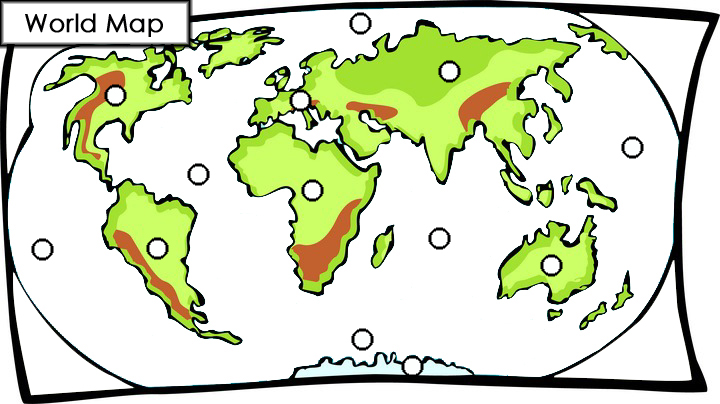 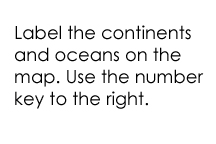 ContinentsAfricaAntarcticaAsiaAustraliaEuropeNorth AmericaSouth AmericaOceansArctic OceanAtlantic OceanIndian OceanPacific OceanSouthern Ocean    